МИНИСТЕРСТВО НАУКИ И ВЫСШЕГО ОБРАЗОВАНИЯ РОССИЙСКОЙ ФЕДЕРАЦИИфедеральное государственное бюджетное образовательное учреждение высшего образования«КУЗБАССКИЙ ГОСУДАРСТВЕННЫЙ ТЕХНИЧЕСКИЙ УНИВЕРСИТЕТ ИМЕНИ Т.Ф.ГОРБАЧЕВА»Филиал КузГТУ в г. Белово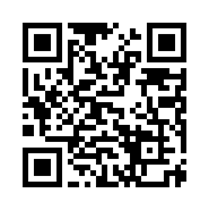 УТВЕРЖДАЮЗаместитель директора по учебной работе, совмещающая должность директора филиала Долганова Ж.А.Рабочая программа дисциплиныБезопасность ведения горных работ и горноспасательное дело Специальность 21.05.04 «Горное дело»Специализация 09 «Горные машины и оборудование»Присваиваемая квалификация«Горный инженер (специалист)» Форма обучения очно-заочнаягод набора 2024Белово 2024Рабочую программу составил: к.п.н., доцент Белов В.Ф.Рабочая программа обсуждена на заседании кафедры «Горного дела и техносферной безопасности»Протокол № 9 от «13» апреля 2024 г.Заведующий кафедрой: Белов В.Ф.Согласовано учебно-методической комиссией по специальности 21.05.04 «Горное дело»Протокол № 8 от «16» апреля 2024 г.Председатель комиссии: Аксененко В.В.1. Перечень планируемых результатов обучения по дисциплине "Безопасность ведения горных работ и горноспасательное дело", соотнесенных с планируемыми результатами освоения образовательной программыОсвоение дисциплины направлено на формирование: общепрофессиональных компетенций:ОПК-15 - Способен в составе творческих коллективов и самостоятельно, контролировать соответствие проектов требованиям стандартов, техническим условиям и документам промышленной безопасности, разрабатывать, согласовывать и утверждать в установленном порядке технические и методические документы, регламентирующие порядок, качество и безопасность выполнения горных, горно строительных и взрывных работ.ОПК-16 - Способен применять навыки разработки систем по обеспечению экологической и промышленной безопасности при производстве работ по эксплуатационной разведке, добыче и переработке твердых полезных ископаемых, строительству и эксплуатации подземных объектов.ОПК-17 - Способен применять методы обеспечения промышленной безопасности, в том числе в условиях чрезвычайных ситуаций, при производстве работ по эксплуатационной разведке, добыче и переработке твердых полезных ископаемых, строительству и эксплуатации подземных объектов.ОПК-9 - Способен осуществлять техническое руководство горными и взрывными работами при поисках, разведке и разработке месторождений твердых полезных ископаемых, строительстве и эксплуатации подземных объектов, непосредственно управлять процессами на производственных объектах, в том числе в условиях чрезвычайных ситуаций.Результаты обучения по дисциплине определяются индикаторами достижения компетенцийИндикатор(ы) достижения:Осуществляет техническое и организационно-управленческое руководство безопасностью при ведении горных работ и в аварийных ситуациях на горнодобывающих предприятиях.Разрабатывает, согласовывает и утверждает документацию регламентирующую безопасность выполнения горных, горно-строительных и взрывных работ.Разрабатывает системы контроля за водной, воздушной, земной средах и промышленной безопасностью при добыче и переработке твердых полезных ископаемых.Разрабатывает и реализует проекты по добыче, переработке твердых полезных ископаемых,  строительству и эксплуатации подземных объектов с использованием современных методов промышленной безопасности.Результаты обучения по дисциплине:Знать: - процессы управления безопасностью при ведении горных работ в нормальном и аварийном режимах;- состав и требования к технической и эксплуатационной документации по ведению горных работ;- требования правил безопасности для предприятий угольной промышленности, соблюдение которых обеспечивает безопасность ведения горных работ, предупреждение аварий и инцидентов,  готовность к локализации и ликвидации их последствий.- аварии на предприятиях угольной промышленности, причины их возникновения, негативные последствия, способы предупреждения, локализации и ликвидации.Уметь: - разрабатывать планы ликвидации аварий на предприятиях угольной промышленности;- разрабатывать меры по обеспечению безопасного ведения горных работ в технической и эксплуатационной документации.- эксплуатировать систему контроля, обеспечивающую безопасность ведения горных работ, контроль и управление производственными процессами в нормальных и аварийных условиях;- обеспечить противоаварийную защиту в соответствии с требованиями промышленной безопасности.Владеть: - организацией работ по локализации и ликвидации последствий аварии;- навыками разработки методических документов, регламентирующих порядок, качество и безопасность выполнения горных работ;- разработкой технических требований к системам обеспечения промышленной безопасности при производстве работ по добыче, переработке угля и строительству подземных объектов;- оценкой риска возникновения аварий на предприятиях угольной отрасли.2. Место дисциплины "Безопасность ведения горных работ и горноспасательное дело" в структуре ОПОП специалитетаДля освоения дисциплины необходимы знания умения, навыки и (или) опыт профессиональной деятельности, полученные в рамках изучения следующих дисциплин: «Аэрология горных предприятий»,«Безопасность жизнедеятельности», «Основы горного дела (открытая геотехнология)», «Основы горного дела (подземная геотехнология)», «Основы горного дела (строительная геотехнология)», «Основы обогащения ипереработки полезных ископаемых».Дисциплина «Безопасность ведения горных работ и горноспасательное дело» включена в Блок 1 «Дисциплины (модули)» в структуре ОПОП специалитета.Цель дисциплины - получение обучающимися знаний, умений, навыков и (или) опыта профессиональной деятельности, необходимых для формирования компетенций, указанных в пункте 1.3. Объем дисциплины "Безопасность ведения горных работ и горноспасательное дело" в зачетных единицах с указанием количества академических часов, выделенных на контактную работу обучающихся с преподавателем (по видам занятий) и на самостоятельную работу обучающихсяОбщая трудоемкость дисциплины "Безопасность ведения горных работ и горноспасательное дело" составляет 5 зачетных единиц, 180 часов.4. Содержание дисциплины "Безопасность ведения горных работ и горноспасательное дело", структурированное по разделам (темам)4.1. Лекционные занятия4.2. Практические (семинарские) занятия 4.3. Самостоятельная работа обучающегося и перечень учебно-методического обеспечения для самостоятельной работы обучающихся по дисциплине5. Фонд оценочных средств для проведения промежуточной аттестации обучающихся по дисциплине "Безопасность ведения горных работ и горноспасательное дело"5.1. Паспорт фонда оценочных средств5.2. Типовые контрольные задания или иные материалыТекущий контроль успеваемости и промежуточная аттестация обучающихся могут проводиться как при непосредственном взаимодействии педагогического работника с обучающимися, так и с использованием ресурсов ЭИОС филиала КузГТУ, в том числе синхронного и  (или) асинхронного взаимодействия посредством сети «Интернет».5.2.1.Оценочные средства при текущем контролеТекущий контроль по дисциплине будет заключаться в опросе обучающихся по контрольным вопросам по разделам, в оформлении и защите отчетов по практическим работам.Опрос по контрольным вопросамПри проведении текущего контроля обучающимся будет письменно задано два вопроса к каждому разделу, на которые они должны дать ответы, например:Пример вопросов текущего контроля для оценки уровня знаний по разделам дисциплины.Вопросы к разделу  «Нормативно правовые основы безопасного ведения горных работ на предприятиях угольной отрасли»Законодательство в области промышленной безопасности РФ.Федеральный орган исполнительной власти в области промышленной безопасности.Экспертиза промышленной безопасности.Разработка декларации промышленной безопасности.Что включает понятие «требования промышленной безопасности».Подготовка и аттестация работников в области промышленной безопасностиВиды Государственного надзора и контроля над соблюдением законодательства в области промышленной безопасности.Цель и задачи федерального государственного надзора в области промышленной безопасности, полномочия Ростехнадзора.Классификация опасных производственных объектов.Вопросы к разделу  «Классификация аварий и инцидентов на угольных шахтах, техническое расследование причин аварии»Перечень аварий.Перечень инцидентов.Комиссия по техническому расследованию причин аварии.Порядок технического расследования причин аварии.Действия организации, эксплуатирующей опасный производственный объект.Порядок расследования причин инцидентов, их учет и анализ.Перечень законодательных и иных нормативных правовых актов.Вопросы к разделу  Организация и управление безопасностью работ на горном предприятии Разработка и внедрение системы управления охраной труда, промышленной и экологической безопасностью.Обязанности и ответственность работников в области охраны труда и промышленной безопасности.Обучение и аттестация работников в области промышленной безопасности.Основные задачи производственного контроля.Организация и осуществление производственного контроля за соблюдением требований промышленной безопасности на опасных производственных объектах.Лица, ответственные за организацию и осуществление производственного контроля в организации.Права и обязанности работника, ответственного за осуществление производственного контроля в организации.Документационное обеспечение систем управлению промышленной безопасностью.Критерии оценивания:100 баллов – при правильном и полном ответе на два вопроса;75 - 99 баллов – при правильном и полном ответе на один из вопросов и правильном, но не полном ответе на другой из вопросов;50 - 74 баллов – при правильном и неполном ответе на два вопроса или правильном и полном ответе только на один из вопросов;25 - 49 баллов – при правильном и неполном ответе только на один из вопросов;0 - 24 баллов – при отсутствии ответов или правильных ответов на вопросы.Защита отчетов практических работПо каждой работе обучающиеся самостоятельно оформляют отчеты. Содержание отчета:Тема работы.Задачи работы.Краткое описание хода выполнения работы.Ответы на задания или полученные результаты по окончании выполнения работы (в зависимости от задач, поставленных в п. 2).ВыводыКритерии оценивания:75 – 100 баллов – при раскрытии всех разделов в полном объеме;0 – 74 баллов – при раскрытии не всех разделов, либо при оформлении разделов в неполном объеме.Оценочными средствами для текущего контроля по защите отчетов являются контрольные вопросы к практическим работам. При проведении текущего контроля обучающимся будет задано по два вопроса, на которые они должны дать ответы.Например.Вопросы к теме  «План ликвидации аварий, его назначение, порядок составления и ввода в действиеЦель и основная задача плана ликвидация аварий.Порядок введения в действие плана ликвидации аварий.Требования к структуре и оперативной части ПЛА.Действия руководителя ликвидации аварии в начальный период ее развития.Действия и полномочия руководителя горноспасательными работами на аварии.Цель и задачи профилактической службы ВГСЧ 7. Способы и методы ликвидации эндогенного пожара.Мероприятия по спасению людей и ликвидации аварий, включаемые в общие для шахты позиции плана ликвидации аварий.Вопросы к теме  «Порядок проведения учебных тревог и учений по плану ликвидации аварий»Цель проведения учебных тревог и учений по плану ликвидации аварий и их периодичность.Кем определяется готовность организации к действиям по спасению людей, локализации и ликвидации последствий аварии.Задачи учебных тревог.Содержание плана проведения учебной тревоги. Кем утверждается и согласуется.Что контролируют, оценивают и проверяют члены комиссии в процессе учебной тревоги.Алгоритм проведения учебной тревоги.Оформление результатов учебной тревоги и учения по ПЛА.5.2.2. Оценочные средства при промежуточной аттестацииПромежуточная аттестация – экзамен по дисциплине «Безопасность ведения горных работ и горноспасательное дело» служит формой контроля усвоения дисциплины в целом.Экзамен позволяет определить сформированность обозначенных в рабочей программе компетенций. Инструментом измерения сформированности компетенций являются: - зачтенные отчеты обучающихся по практическим работам; - ответы обучающихся на вопросы теста.При проведении промежуточного контроля обучающийся отвечает на 2 вопроса выбранных случайным образом. Экзамен может проводиться в виде тестирования.Критерии оценивания при ответе на вопросы:85–100 баллов – при правильном и полном ответе на два вопроса;65–84 баллов – при правильном и полном ответе на один из вопросов и правильном, но не полном ответе на другой из вопросов;50–64 баллов – при правильном и неполном ответе только на один из вопросов; 0–49 баллов – при отсутствии правильных ответов на вопросы.Инструментом измерения сформированности компетенций являются ответы обучающихся на вопросы теста.При проведении промежуточной аттестации обучающийся отвечает на 20 вопросов, выбранных случайным образом.Ответ на вопросыКритерии оценивания при ответе на вопросы:85 – 100 баллов – при правильном ответе на 18-20 вопросов;65 – 84 баллов – при правильном ответе на 15-17 вопросов;50 – 64 баллов – при правильном ответе на 12-14 вопросов;0 – 49 баллов – при менее чем на 12 ответов.Шкала оценивания на экзаменПримеры тестов к экзамену 1. Какие из перечисленных условий не соответствуют требованиям, предъявляемым к организации ведения работ в шахте?-: Руководитель шахты распорядительным документом должен устанавливать порядок выдачи заданий на производство работ и порядок допуска к выполнению нарядов работников шахты.-: На шахте должна быть организована служба (участок) аэрологической безопасности.-: На работы по устранению нарушений требований промышленной безопасности и безопасности ведения горных работ должен выдаваться наряд по устранению нарушений.-: Горные выработки, участки, здания, сооружения, установки, технические устройства в шахте должны приниматься в эксплуатацию в порядке, утвержденном руководителем шахты.+: Состояние горных выработок шахты должны еженедельно контролировать специалисты шахты с письменного разрешения руководителя шахты.2. Какова периодичность проверки реализации оперативных планов руководителем эксплуатирующей организации?-: Ежемесячно.+: Ежеквартально.-: По окончании календарного года.-: По мере необходимости.-: Не нормируется.3. На каком расстоянии следует размещать электрооборудование и электрические кабели от изолирующей перемычки?-: Не более 4 м.-: Не более 3 м.-: Не менее 3 м.+: Не менее 5 м.4. При какой продолжительности аварийных загазирований горных выработок их расследование проводится под руководством начальника участка АБ или его заместителя (помощника)? -: Более 2 часов, но менее 6 часов.-: Более 1 часа.-: Более 30 минут.+: Менее 30 минут.5. С какой периодичностью должны осматриваться устья ликвидированных горных выработок, имеющих выход на земную поверхность, комиссией, назначенной распорядительным документом руководителя шахты?-: Один раз в год.-: Не менее одного раза в год.+: Не менее двух раз в год.6. Кто утверждает акт плановой практической проверки аварийных вентиляционных режимов, предусмотренных ПЛА?+: Технический руководитель (главный инженер) шахты.-: Начальник проходческого (добычного) участка.-: Главный механик шахты.-: Начальник участка аэрологической безопасности.7. Когда разрешается закрывать аккумуляторы и батарейный ящик после окончания заряжания?+: После прекращения газовыделения из аккумуляторов, но не раньше чем через час после окончания заряжания.-: После прекращения газовыделения из аккумуляторов, но не раньше чем через полчаса после окончания заряжания.-: После прекращения газовыделения из аккумуляторов, но не раньше чем через 20 минут после окончания заряжания.-: После прекращения газовыделения из аккумуляторов, но не раньше чем через 10 минут после окончания заряжания.8. Какие мероприятия не проводятся при ежесменном и еженедельном осмотрах рудничного взрывобезопасного электрооборудования?-: Проверка комплектности электрооборудования. +: Вскрытие электрооборудования.-: Осмотр места установки электрооборудования.-: Проверка соответствия уровня взрывозащиты электрооборудования месту его установки.9.  В каком из перечисленных документов должны быть определены границы участков, опасных по прорыву воды (опасные зоны)?+: В техническом проекте и (или) документации по ведению горных работ на участках.-: Только в документации по ведению горных работ на участках.-: В техническом проекте и (или) проектной документации.-: В плане горных работ.10. В каком количестве и на какой срок выписывается наряд-допуск на проведение огневых работ, связанных с реконструкцией, капитальным ремонтом, техническим перевооружением и с ремонтными работами, предусматривающими остановку производственного процесса и выполняемыми по графикам производства ремонтных работ?+: Один наряд-допуск на весь срок проведения работ.-: По одному наряду-допуску на каждую смену проведения работ.-: По одному наряду-допуску на каждый календарный месяц проведения работ.-: По количеству временных мест проведения работ на каждую смену проведения работ.5.2.3. Методические материалы, определяющие процедуры оценивания знаний, умений, навыков и (или) опыта деятельности, характеризующие этапы формирования компетенцийПри проведении текущего контроля по темам в конце занятия обучающиеся убирают все личные вещи с учебной мебели, достают листок чистой бумаги и ручку. На листке бумаги записываются Фамилия, Имя, Отчество, номер группы и дата проведения опроса. Далее преподаватель задает два вопроса, которые могут быть, как записаны на листке бумаги, так и нет. В течение пяти минут обучающиеся должны дать ответы на заданные вопросы, при этом использовать любую печатную и рукописную продукцию, а также любые технические средства не допускается. По истечении указанного времени листы с ответами сдаются преподавателю на проверку. Результаты оценивания ответов на вопросы доводятся до сведения обучающихся не позднее трех учебных дней после даты проведения опроса.Если обучающийся воспользовался любой печатной или рукописной продукцией, а также любыми техническими средствами, то его ответы на вопросы не принимаются и ему выставляется 0 баллов.При проведении текущего контроля по практическим занятиям обучающиеся представляют отчет по работе преподавателю.Защита отчетов по практическим работам может проводиться как в письменной, так и в устной форме.При проведении текущего контроля по защите отчета в конце следующего занятия по практической работе, преподаватель задает два вопроса, которые могут быть, как записаны, так и нет.Обучающиеся должны дать ответы на заданные вопросы, при этом использовать любую печатную и рукописную продукцию, а также любые технические средства не допускается. По истечении указанного времени листы с ответами сдаются преподавателю на проверку. Результаты оценивания ответов на вопросы сразу доводятся до сведения обучающихся.Обучающийся, который не прошел текущий контроль, обязан представить на промежуточную аттестацию все задолженности по текущему контролю и пройти промежуточную аттестацию на общих основаниях.Процедура проведения промежуточной аттестации аналогична проведению текущего контроля.6. Учебно-методическое обеспечение6.1. Основная литератураГаллер, А. А. Безопасность ведения горных работ и горноспасательное дело : учебное пособие : по дисциплине "Безопасность ведения горных работ и горноспасательное дело" для специальности 21.05.04 "Горное дел / А. А. Галлер ; Министерство науки и высшего образования Российской Федерации, Кузбасский государственный технический университет им. Т. Ф. Горбачева. – Кемерово : КузГТУ, 2021. – 155 с. – URL: http://library.kuzstu.ru/meto.php?n=91835&type=utchposob:common. – Текст : электронный.Колмаков, В. А. Горноспасательная служба и тактика ведения спасательных работ : учебное пособие студентов горных специальностей и работников ВГСЧ / В. А. Колмаков, В. А. Зубарева, А. В. Колмаков ; Кузбасский государственный технический университет им. Т. Ф. Горбачева, Кафедра аэрологии, охраны труда и природы. – 2-е изд. – Кемерово : КузГТУ, 2017. – 1 файл (1,0 Мб). – URL: http://library.kuzstu.ru/meto.php?n=91527&type=utchposob:common. – Текст : электронный.Уфатова, З. Г. Безопасность ведения горных работ и горноспасательное дело : учебное пособие / З. Г. Уфатова. — Норильск : ЗГУ им. Н.М. Федоровского, 2021. — 144 с. — ISBN 978-5-89009-732-3. — Текст : электронный // Лань : электронно-библиотечная система. — URL: https://e.lanbook.com/book/224564. — Режим доступа: для авториз. пользователей.6.2. Дополнительная литератураКоростовенко, В. В. Безопасность ведения горных работ и горноспасательное дело : учебное пособие / В. В. Коростовенко, А. В. Галайко, В. А. Гронь. — Красноярск : СФУ, 2018. — 280 с. — ISBN 978-5-7638-3977-7. — Текст : электронный // Лань : электронно-библиотечная система. — URL: https://e.lanbook.com/book/157721. — Режим доступа: для авториз. пользователей.Галлер, А. А. Безопасность ведения горных работ : учебное пособие для студентов вузов, обучающихся по направлению подготовки «Горное дело» / А. А. Галлер ; ФГБОУ ВО «Кузбас. гос. техн. ун-т им. Т. Ф. Горбачева», Каф. аэрологии, охраны труда и природы. – Кемерово : КузГТУ, 2017. – 185 c.1 электрон. опт. диск (CD-ROM). – URL: http://library.kuzstu.ru/meto.php?n=91545&type=utchposob:common. – Текст : электронный.Фомин, А. И. Безопасность ведения горных работ и горноспасательное дело [Текст] : учебное пособие для студентов, обучающихся по направлениям подготовки (специальностям) «Горное дело», «Физические процессы горного и нефтегазового производства» / А. И. Фомин, Г. В. Кроль ; ФГБОУ ВПО «Кузбас. гос. техн. ун-т им. Т. Ф. Горбачева», Каф. аэрологии, охраны труда и природы. – Кемерово : Издательство КузГТУ, 2015. – 324 с. – Доступна электронная версия: http://library.kuzstu.ru/meto.php?n=91328&type=utchposob:common. – Текст: электронный. Ушаков, К. З. Безопасность ведения горных работ и горноспасательное дело : учебник / К. З. Ушаков, Н. О. Каледина, Б. Ф. Кирин. — 2-е изд., стер. — Москва : Горная книга, 2008. — 487 с. — ISBN 978-5-7418-0545-9. — Текст : электронный // Лань : электронно-библиотечная система. — URL: https://e.lanbook.com/book/3434. — Режим доступа: для авториз. пользователей.Основные положения промышленной безопасности опасных производственных объектов [Электронный ресурс] : учебное пособие / сост.: Т. А. Аронова [и др.]; ФГБОУ ВПО «Кузбас. гос. техн. ун-т им. Т. Ф. Горбачева», Каф. аэрологии, охраны труда и природы. - Кемерово, 2012. - 76 с. http://library.kuzstu.ru/meto.php?n=90593&type=utchposob:common. – Текст: электронный.Скочинский, А.А. Рудничные пожары / А.А. Скочинский, В.М. Огиевский. – М.: Изд-во «Горное дело» ООО «Киммерийский центр», 2011. – 376 с. (Библиотека горного инженера. Т. 16 «Классики горной мысли». Кн. 1. – Текст: непосредственный.6.3. Методические материалы 1. Безопасность ведения горных работ и горноспасательное дело: методические материалы для выполнения практических работ и организации самостоятельной работы обучающихся специальности 21.05.04 «Горное дело», специализация «Горные машины и оборудование» всех форм обучения / сост.  В.Ф. Белов; филиал КузГТУ в г. Белово, Кафедра горного дела и техносферной безопасности. – Белово, 2023. – 63с. Доступна электронная версия: https://eos.belovokyzgty.ru/course/index.php?categoryid=156.4. Профессиональные базы данных и информационные справочные системыЭлектронная библиотека КузГТУ https://elib.kuzstu.ru/Электронная библиотечная система «Лань» http://e.lanbook.comИнформационно-справочная система «Технорматив»: https://www.technormativ.ru/6.5. Периодические изданияГорное оборудование и электромеханика: научно-практический журнал (электронный) https://gormash.kuzstu.ru/Горная промышленность: научно-технический и производственный журнал (печатный/электронный) https://mining-media.ru/ru/https://mining-media.ru/ru/Горный журнал: научно-технический и производственный журнал (печатный/электронный) https://www.rudmet.ru/catalog/journals/1/Горный информационно-аналитический бюллетень: научно-технический журнал  (электронный) https://elibrary.ru/contents.asp?titleid=8628Уголь: научно-технический и производственно-экономический журнал (печатный/электронный) http://www.ugolinfo.ru/onLine.htmlПожаровзрывобезопасность: научно-технический журнал (электронный) https://elibrary.ru/contents.asp?titleid=89847. Перечень ресурсов информационно-телекоммуникационной сети «Интернет»Официальный сайт Кузбасского государственного технического университета имени Т.Ф. Горбачева. Режим доступа: https://kuzstu.ru/.Официальный сайт филиала КузГТУ в г. Белово. Режим доступа:  http://belovokyzgty.ru/.Электронная информационно-образовательная среда филиала КузГТУ в г. Белово.  Режим доступа:  http://eоs.belovokyzgty.ru/Научная электронная библиотека eLIBRARY.RU https://elibrary.ru/defaultx.asp?8. Методические указания для обучающихся по освоению дисциплины "Безопасность ведения горных работ и горноспасательное дело"Самостоятельная работа обучающегося является частью его учебной деятельности, объемы самостоятельной работы по каждой дисциплине, практике, государственной итоговой аттестации, устанавливаются в учебном плане.Самостоятельная работа по дисциплине организуется следующим образом:1. До начала освоения дисциплины обучающемуся необходимо ознакомиться с содержанием рабочей программы дисциплины в следующем порядке:1.1 содержание знаний, умений, навыков, которые будут сформированы в процессе освоения дисциплины;1.2 содержание конспектов лекций, размещенных в электронной информационной среде филиала КузГТУ в порядке освоения дисциплины, указанном в рабочей программе дисциплины;1.3 содержание основной и дополнительной литературы.2. В период освоения дисциплины обучающийся осуществляет самостоятельную работу в следующем порядке:2.1 выполнение лабораторных работ в порядке, установленном в рабочей программе дисциплины;2.2 подготовка к опросам и (или) тестированию в соответствии с порядком, установленном в рабочей программе дисциплины;2.3 подготовка к промежуточной аттестации в соответствии с порядком, установленном в рабочей программе дисциплины.В случае затруднений, возникших при выполнении самостоятельной работы, обучающемуся необходимо обратиться за консультацией к педагогическому работнику.Периоды проведения консультаций устанавливаются в расписании консультаций.9. Перечень информационных технологий, используемых при осуществлении образовательного процесса по дисциплине "Безопасность ведения горных работ и горноспасательное дело", включая перечень программного обеспечения и информационных справочных системДля изучения дисциплины может использоваться следующее программное обеспечение:Libre OfficeAutodesk nanoCAD Mozilla FirefoxGoogle ChromeOpera7-zipMicrosoft WindowsДоктор ВебСпутник10. Описание материально-технической базы, необходимой для осуществления образовательного процесса по дисциплине "Безопасность ведения горных работ и горноспасательное дело"Для осуществления образовательного процесса предусмотрена следующая материально-техническая база:1. учебная аудитория № 104 для проведения занятий лекционного типа, занятий семинарского типа, групповых и индивидуальных консультаций, текущего контроля и промежуточной аттестации, оснащенная следующим оборудованием и техническими средствами обучения:- посадочные места – 24;- рабочее место преподавателя;- магнитно-маркерная доска;- проекционный экран;- общая локальная компьютерная сеть Интернет;- переносной ноутбук Lenovo B590 15.6 дюймовый экран, 2.2 ГГц тактовая частота , 4 Гб ОЗУ, 512 Мб видеопамять;- проектор с максимальным разрешением 1024х768;- специализированная  виртуальная лабораторная  работа «Исследование пожарной безопасности строительных материалов»; - программное обеспечение: операционная система Microsoft Windows7, пакеты программных продуктов Office 2007 и 2010;2. Специальное помещение № 219 (научно-техническая библиотека), оснащенное компьютерной техникой с подключением к сети «Интернет» и доступом в электронную информационно-образовательную среду филиала для самостоятельной работы обучающихся.11. Иные сведения и (или) материалыОбразовательный процесс осуществляется с использованием как традиционных, так и современных интерактивных технологий.В рамках аудиторных занятий применяются следующие интерактивные методы:- разбор конкретных примеров;- мультимедийная презентация.2. Проведение групповых и индивидуальных консультаций осуществляется в соответствии с расписанием консультаций по темам, заявленным в рабочей программе дисциплины, в период освоения дисциплины и перед промежуточной аттестацией с учетом результатов текущего контроля.Форма обученияКоличество часовКоличество часовКоличество часовФорма обученияОФЗФОЗФКурс 5/Семестр 9Всего часов180Контактная работа обучающихся с преподавателем (по видам учебных занятий):Аудиторная работаЛекции8Лабораторные занятияПрактические занятия8Внеаудиторная работаИндивидуальная работа с преподавателем:Консультация и иные виды учебной деятельностиСамостоятельная работа128Форма промежуточной аттестацииэкзамен Раздел дисциплины, темы лекций и их содержаниеТрудоемкость в часахТрудоемкость в часахТрудоемкость в часахРаздел дисциплины, темы лекций и их содержаниеОФЗФОЗФРаздел 1. Нормативно-правовые основы безопасного ведения горных работ на предприятиях угольной отрасли.1Раздел 2. Классификация аварий и инцидентов на угольных шахтах, техническое расследование причин аварии.1Раздел 3. Организация и управление безопасностью работ на горном предприятии.1Раздел 4. Санитарно-гигиеническое обеспечение труда горнорабочих.1Раздел 5. Обеспечение готовности предприятия к ликвидации аварий.1Раздел 6. Требования безопасности к техническим устройствам, применяемые на опасном производственном объекте.1Раздел 7. Организация горноспасательных работ.1Раздел 8. Горноспасательное оснащение.1ИТОГО8Тема занятияТрудоемкость в часахТрудоемкость в часахТрудоемкость в часахТема занятияОФЗФОЗФ1. Разработка и внедрение системы управления  промышленной безопасностью и охраной труда.22. Организация производственного контроля за выполнением требований промышленной безопасности.23. Вредные и опасные факторы горного производства.-4. Расчет времени выхода  из аварийного участка  на свежую струю рабочих в самоспасателях.25. План ликвидации аварий, его назначение, порядок составления и ввода в действие.26. Порядок проведения учебных тревог и учений по плану ликвидации аварий.-7. Порядок организации вспомогательной горноспасательной команды (ВГК).-8. Многофункциональная система безопасности (МФСБ).-9. Организация и контроль ведения горных работ в опасных зонах.-Итого8Вид СРСТрудоемкость в часахТрудоемкость в часахТрудоемкость в часахВид СРСОФЗФОЗФИзучение литературы согласно темам разделов дисциплины94Оформление отчетов по практическим работам15Подготовка к защите отчетов по практическим работам15Итого128Форма текущего контроля знаний, умений, навыков, необходимых для формирования соответствующей компетенцииКомпетенции, формируемые в результате освоения дисциплины (модуля)Индикатор(ы) достижениякомпетенцииРезультаты обучения по дисциплине(модуля)УровеньОпрос по контрольным вопросам; проверка отчетов по практическим работамОПК-15Разрабатывает, согласовывает и утверждает документацию регламентирующую безопасность выполнения горных, горно-строительных и взрывных работ.Знать: - состав и требования к технической и эксплуатационной документации по ведению горных работ;Уметь: - разрабатывать меры по обеспечению безопасного ведения горных работ в технической и эксплуатационной документации.Владеть: - навыками разработки методических документов, регламентирующих порядок, качество и безопасность выполнения горных работ;Высокий или среднийОпрос по контрольным вопросам; проверка отчетов по практическим работамОПК-16Разрабатывает системы контроля за водной, воздушной, земной средах и промышленной безопасностью при добыче и переработке твердых полезных ископаемых.Знать: - требования правил безопасности для предприятий угольной промышленности, соблюдение которых обеспечивает безопасность ведения горных работ, предупреждение аварий и инцидентов,  готовность к локализации и ликвидации их последствий.Уметь: - эксплуатировать систему контроля, обеспечивающую безопасность ведения горных работ, контроль и управление производственными процессами в нормальных и аварийных условиях;Владеть: - разработкой технических требований к системам обеспечения промышленной безопасности при производстве работ по добыче, переработке угля и строительству подземных объектов;Высокий или среднийОпрос по контрольным вопросам; проверка отчетов по практическим работамОПК-17Разрабатывает и реализует проекты по добыче, переработке твердых полезных ископаемых,  строительству и эксплуатации подземных объектов с использованием современных методов промышленной безопасности.Знать: - аварии на предприятиях угольной промышленности, причины их возникновения, негативные последствия, способы предупреждения, локализации и ликвидации.Уметь: - обеспечить противоаварийную защиту в соответствии с требованиями промышленной безопасности.Владеть: - оценкой риска возникновения аварий на предприятиях угольной отрасли.Высокий или среднийОпрос по контрольным вопросам; проверка отчетов по практическим работамОПК-9Осуществляет техническое и организационно-управленческое руководство безопасностью при ведении горных работ и в аварийных ситуациях на горнодобывающих предприятиях.Знать: - процессы управления безопасностью при ведении горных работ в нормальном и аварийном режимах;Уметь: - разрабатывать планы ликвидации аварий на предприятиях угольной промышленности;Владеть: - организацией работ по локализации и ликвидации последствий аварии;Высокий или среднийВысокий уровень достижения компетенции - компетенция сформирована, рекомендованные оценки: отлично, хорошо, зачтено.Средний уровень достижения компетенции - компетенция сформирована, рекомендованные оценки: хорошо, удовлетворительно, зачтено.Низкий уровень достижения компетенции - компетенция не сформирована, оценивается неудовлетворительно или не зачтено.Высокий уровень достижения компетенции - компетенция сформирована, рекомендованные оценки: отлично, хорошо, зачтено.Средний уровень достижения компетенции - компетенция сформирована, рекомендованные оценки: хорошо, удовлетворительно, зачтено.Низкий уровень достижения компетенции - компетенция не сформирована, оценивается неудовлетворительно или не зачтено.Высокий уровень достижения компетенции - компетенция сформирована, рекомендованные оценки: отлично, хорошо, зачтено.Средний уровень достижения компетенции - компетенция сформирована, рекомендованные оценки: хорошо, удовлетворительно, зачтено.Низкий уровень достижения компетенции - компетенция не сформирована, оценивается неудовлетворительно или не зачтено.Высокий уровень достижения компетенции - компетенция сформирована, рекомендованные оценки: отлично, хорошо, зачтено.Средний уровень достижения компетенции - компетенция сформирована, рекомендованные оценки: хорошо, удовлетворительно, зачтено.Низкий уровень достижения компетенции - компетенция не сформирована, оценивается неудовлетворительно или не зачтено.Высокий уровень достижения компетенции - компетенция сформирована, рекомендованные оценки: отлично, хорошо, зачтено.Средний уровень достижения компетенции - компетенция сформирована, рекомендованные оценки: хорошо, удовлетворительно, зачтено.Низкий уровень достижения компетенции - компетенция не сформирована, оценивается неудовлетворительно или не зачтено.Количество баллов0-4950-100Шкала оцениванияНе зачтеноЗачтеноКоличество баллов0-7475-100Шкала оцениванияНе зачтеноЗачтеноКоличество баллов0-6465-100Шкала оцениванияНе зачтеноЗачтеноКоличество баллов0 – 4950 – 6465 – 8485 – 100ОценкаНеудовлетворительноУдовлетворительноХорошоОтлично